J.Hakanen OyIlmanvaihtokanavien puhdistuspöytäkirjaKohde:				              	Virpikujan päiväkoti			Kohteen osoite:			Virpikuja 2, VantaaTilaaja:					Vantaan kaupunkiTilaajan osoite:				Tervahaudantie 1, 01400 VantaaTilaajan edustaja:			Pertti JäppinenEdustajan yhteystiedot:		0400 414165Toimittajan tiedot:			J. Hakanen Oy					Vernissakatu 5 B 68, 01300 Vantaa					040 5155037Työ suoritettu ajalla:			13.7.-20.7.2011	Kohteessa käytetyt työmenetelmätKäytetyt työtunnitKaikki tunnit Yht:                                           173hKohteen vertailukuvat ennen ja jälkeen työn suorittamisenIlmanvaihtokanavien puhdistusTarkastus- ja puhdistuspöytäkirjaVIRPIKUJAN PÄIVÄKOTI13.07 – 20.07.20111Imurointi4Pesu2Alipaineistus5Kaavinta/Harjaus3Koneellinen harjaus6Pika-/tarkistusluukun asennusKohteen osa-alueetKäytetyt menetelmätpoistoilmakanava puhdistus / wc poistoilmakanava puhdistus / poistoilma rasva kanava puhdistus / huuva puhdistus / poisto runko puhdistus / pyysty puhdistus / poisto venttiili puhdistus1,3,4,5,6tuloilma kanava puhdistus /  tuloilma runko puhdistus /tulo venttiili puhdistus / huippuimuri puhdistus / raistiilma kammio puhdistusHuomiot.kuva nro. poistokanavassa paljon likaa ja rakennusjätettäAsennetut luukut, muut tarvikkeetMääräP1604uudet poistoventtiilit KSO-1603ilmastointi teippi1uudet suodattimet  F7 592x592x5001uudet  suodattimet F5 287x592x5001Huomiot!  Puhdistus luukku asennus paikka on merkattu iv-kuvassa1.janthongPvm.Tehdyt työtTunnit13.07.2011poisto ,wc, runko1014.07.2011poisto,wc, rasva poisto ,runko1015.07.2011poisto, wc , 618.07.2011tulo ,runko 1019.07.2011tulo, kammio puhdistus ,runko1020.07.2011tulo, kone puhdistus ,suodattimet vaid.11pöytäkirja 2Yhteensä59h2. mekPvm.Tehdyt työtTunnit13.07.2011poisto ,wc, runko1014.07.2011poisto,wc, rasva poisto ,runko1015.07.2011poisto, wc , 618.07.2011tulo ,runko1019.07.2011tulo, kammio puhdistus ,runko1020.07.2011tulo, kone puhdistus ,suodattimet vaid.11Yhteensä  57h3. nukPvm.Tehdyt työtTunnit13.07.2011poisto ,wc, runko1014.07.2011poisto,wc, rasva poisto ,runko1015.07.2011poisto, wc , 618.07.2011tulo ,runko1019.07.2011tulo, kammio puhdistus ,runko1020.07.2011tulo, kone puhdistus ,suodattimet vaid.11Yhteensä  57h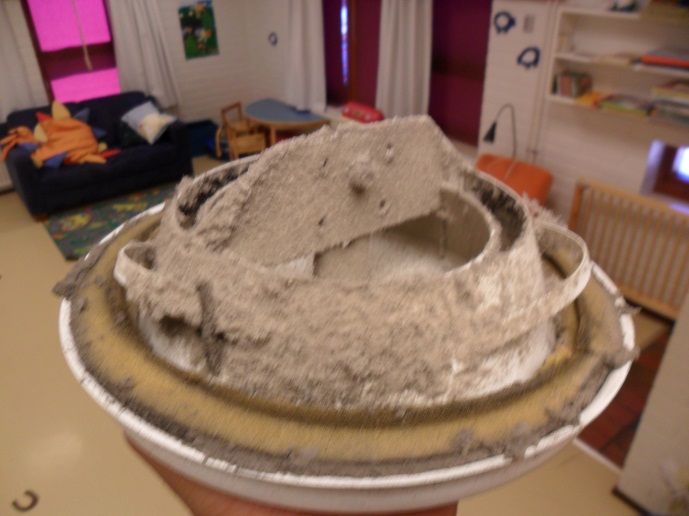  ennen puhdistusta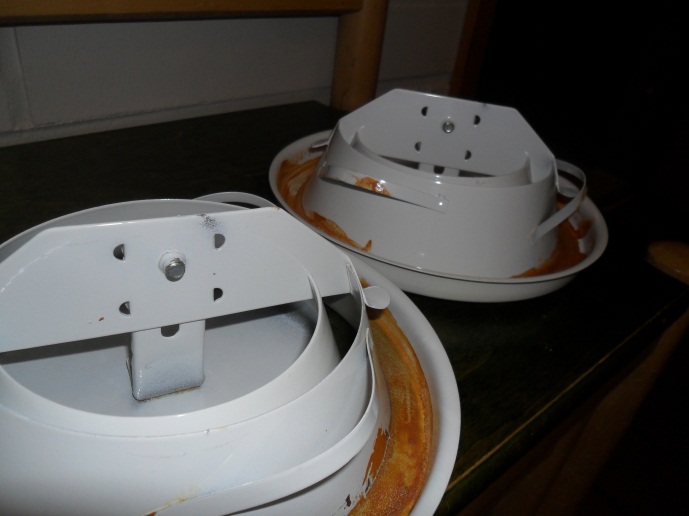 puhdistettuna ennen puhdistusta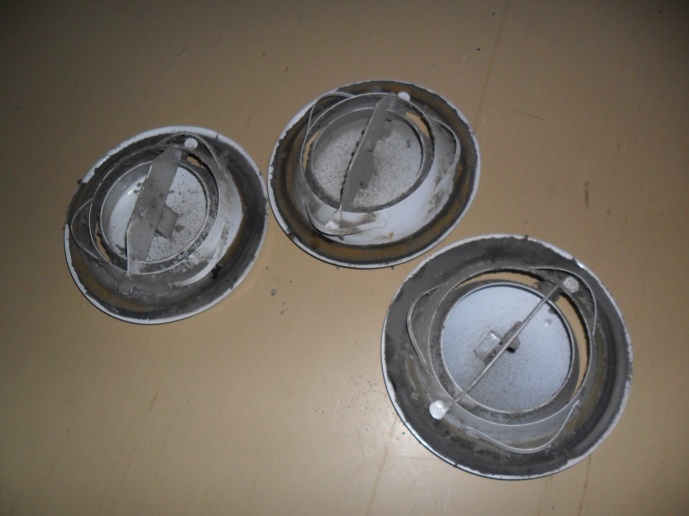 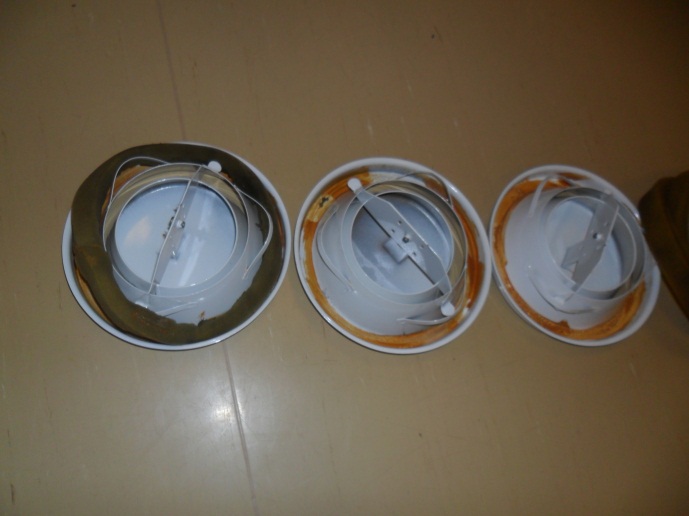 puhdistettunaennen puhdistusta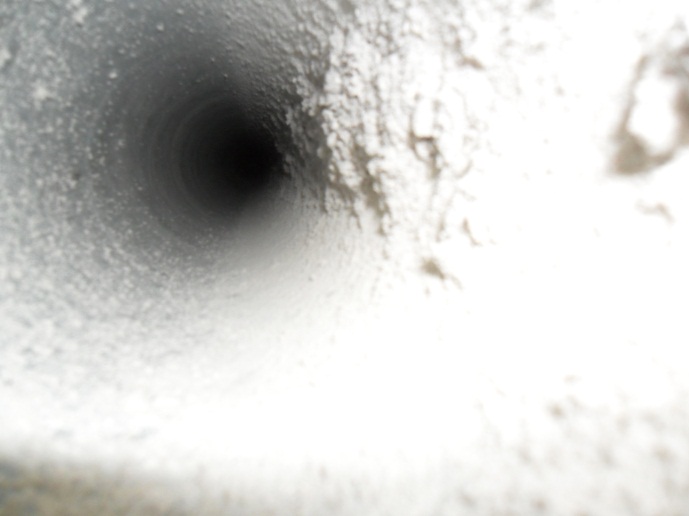 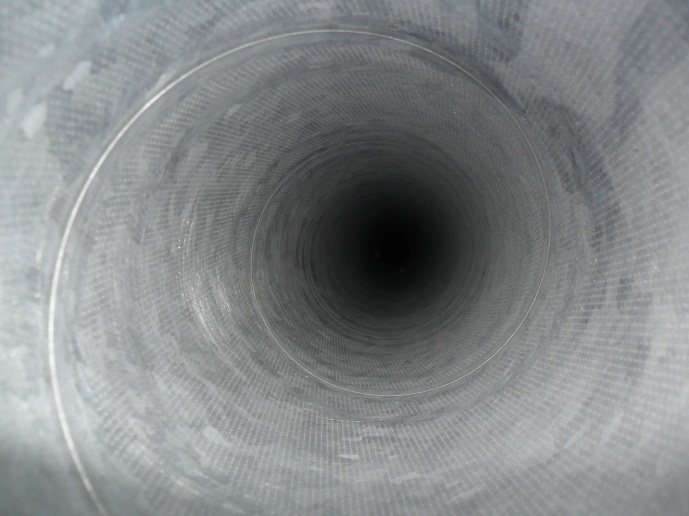 puhdistettuna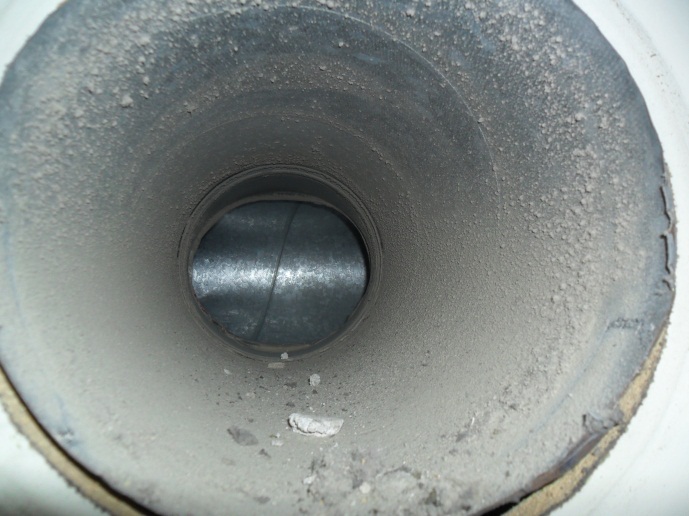  ennen puhdistusta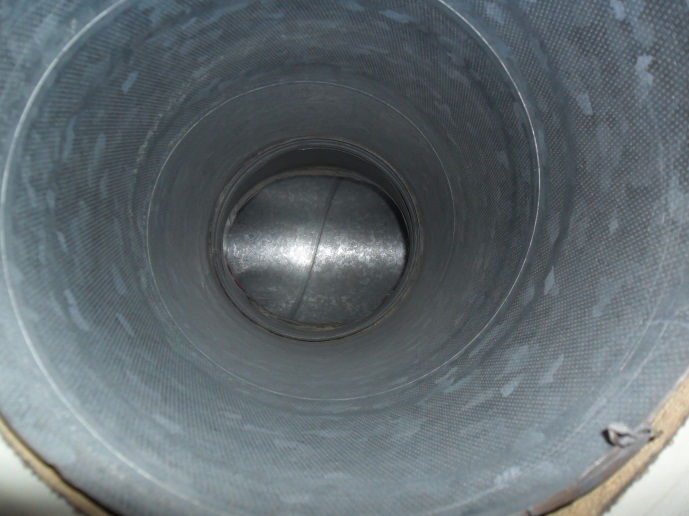 puhdistettuna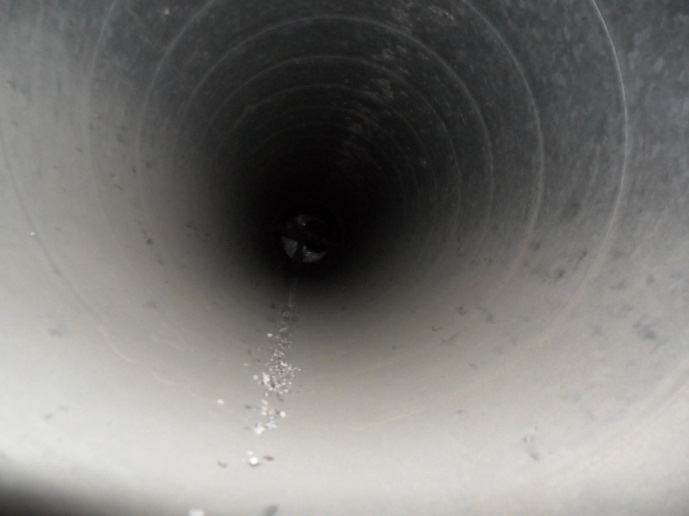  ennen puhdistusta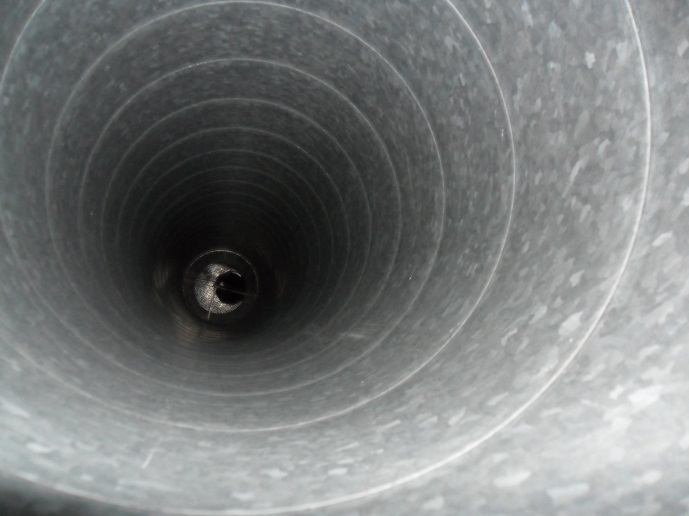 puhdistettuna ennen puhdistusta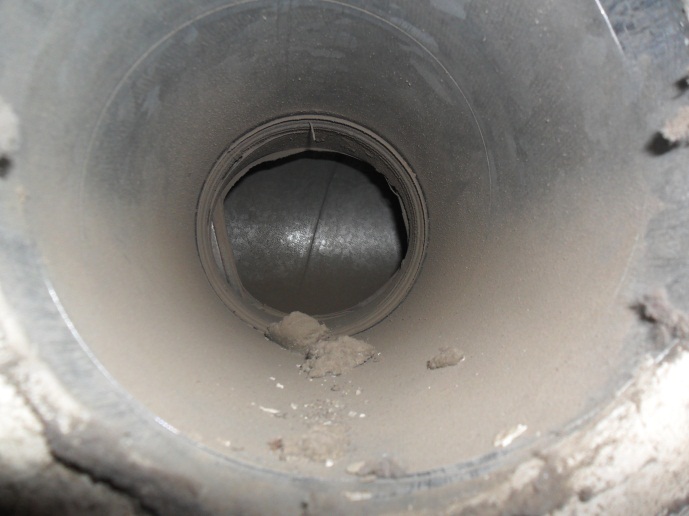 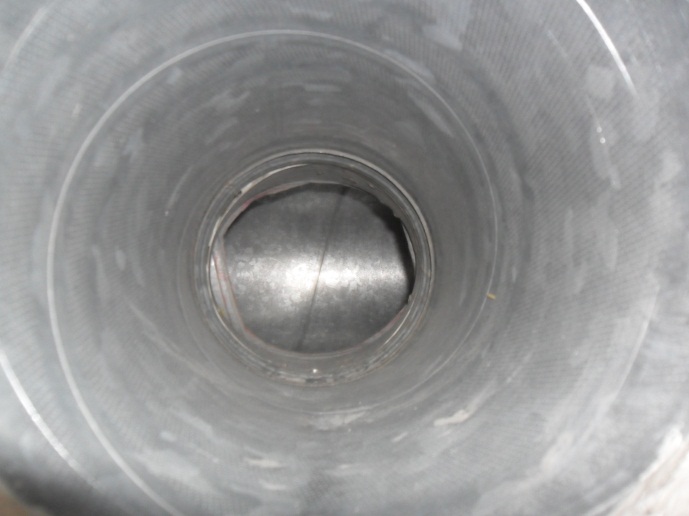 puhdistettuna ennen puhdistusta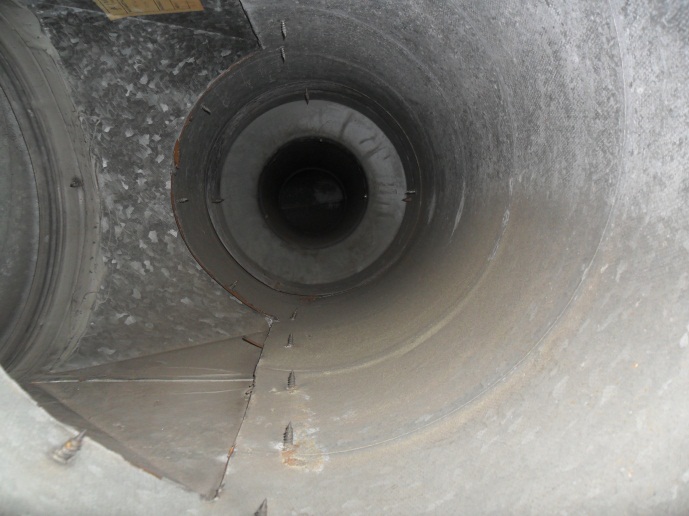 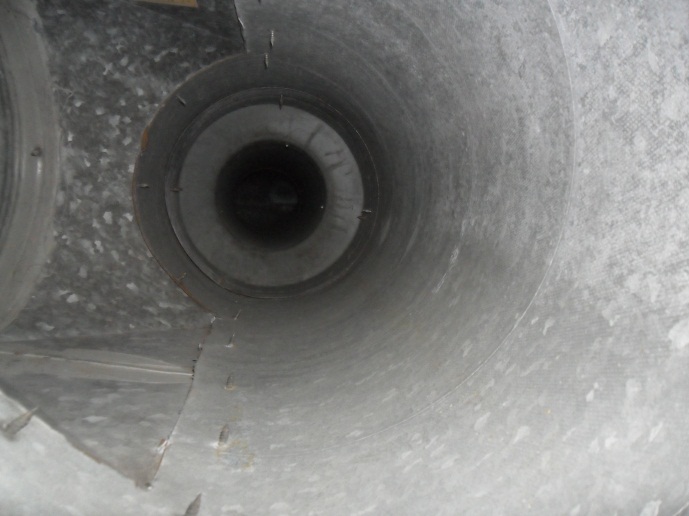 puhdistettuna ennen puhdistusta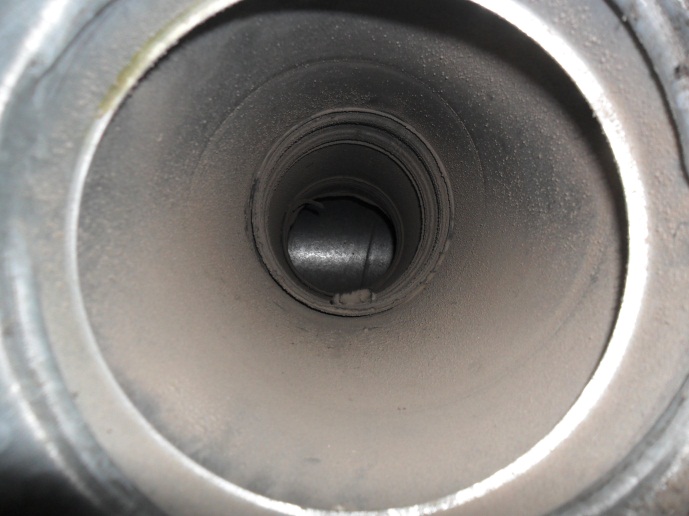 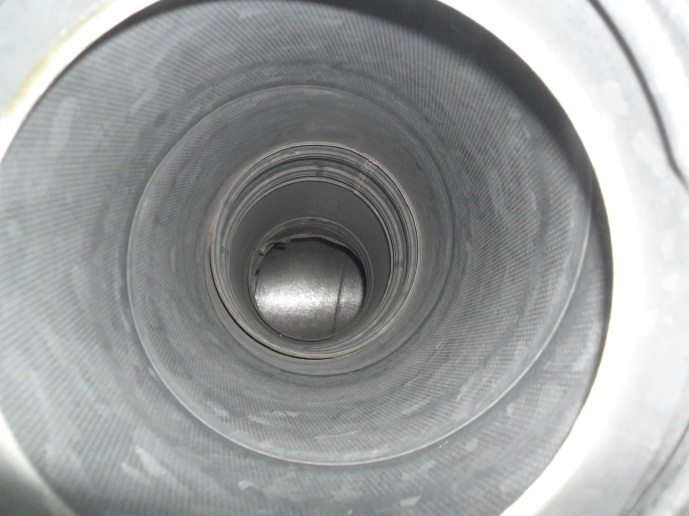 puhdistettuna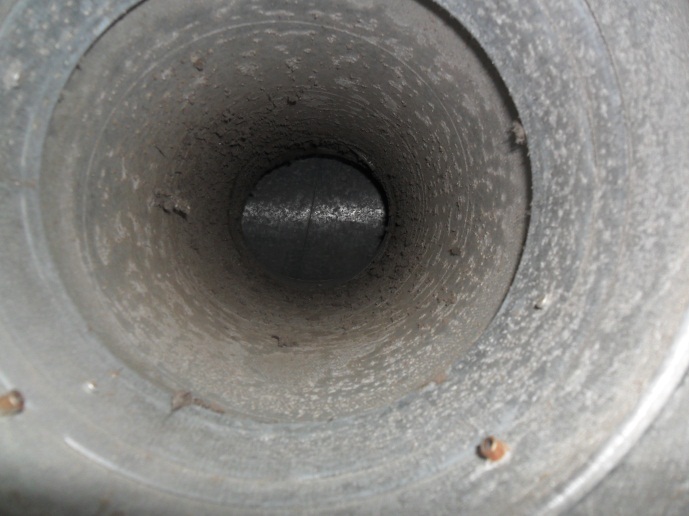  ennen puhdistusta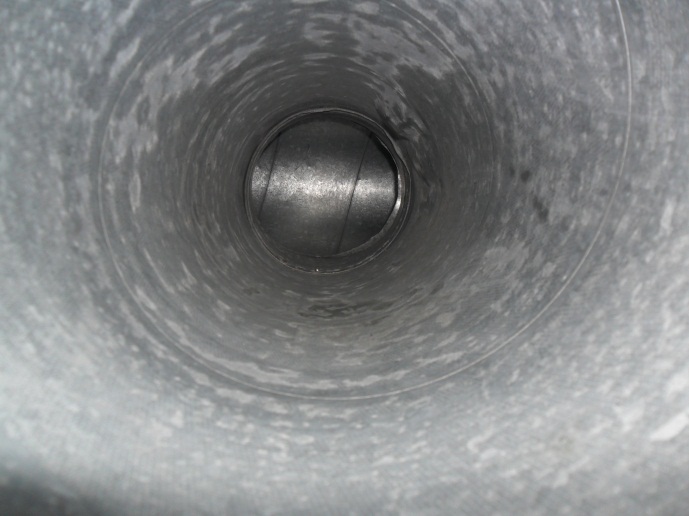 puhdistettuna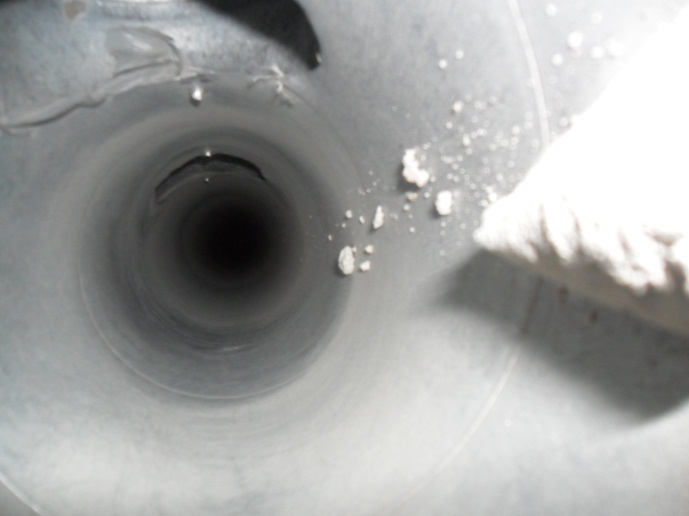  ennen puhdistusta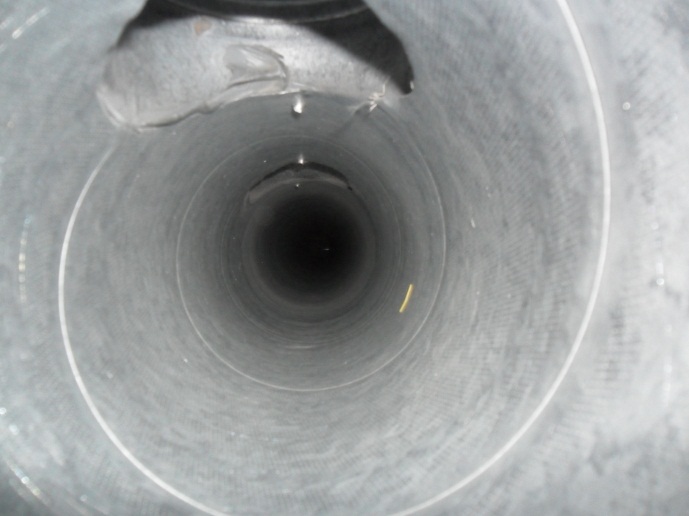 puhdistettuna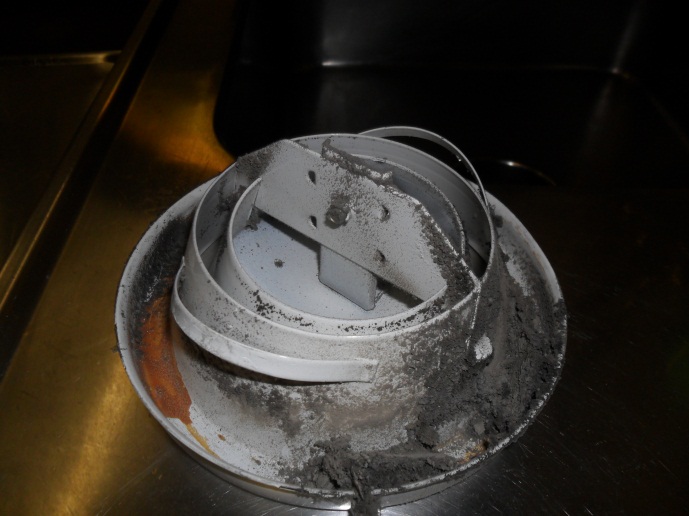  ennen puhdistusta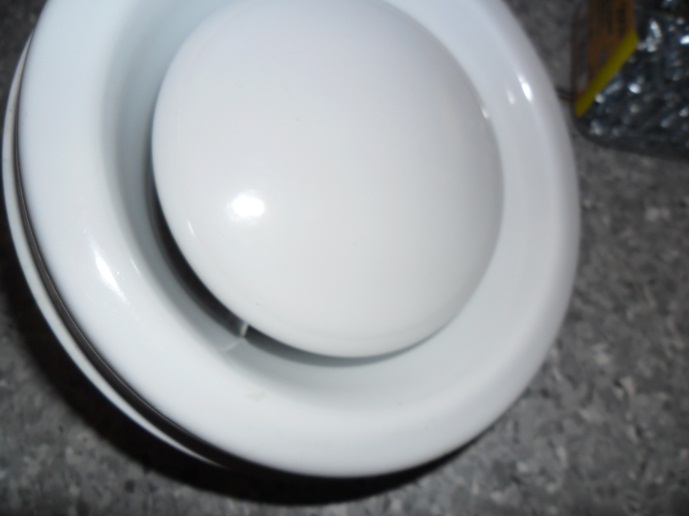 puhdistettuna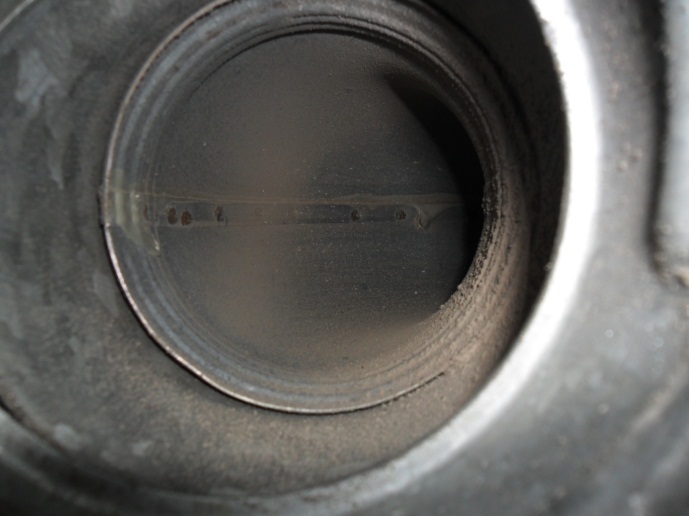  ennen puhdistusta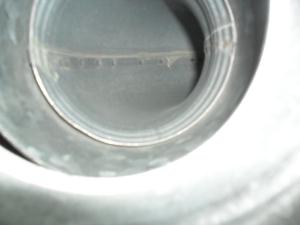 puhdistettuna ennen puhdistusta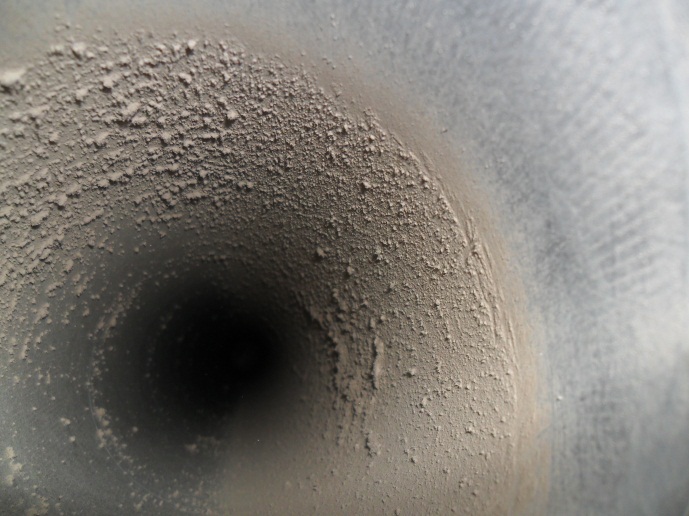 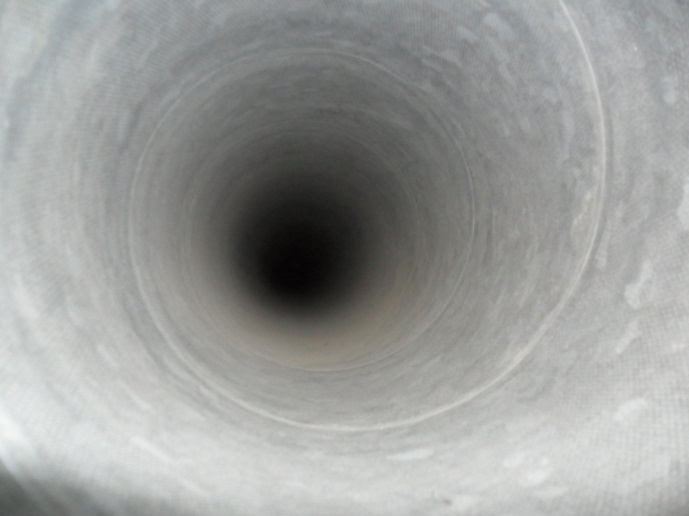 puhdistettuna ennen puhdistusta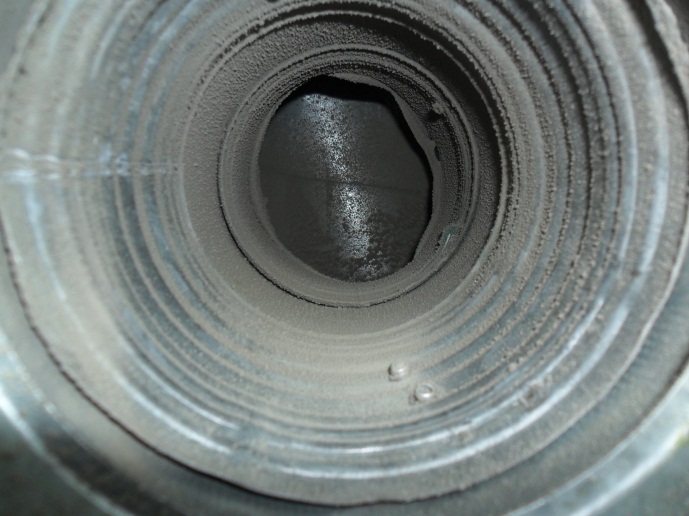 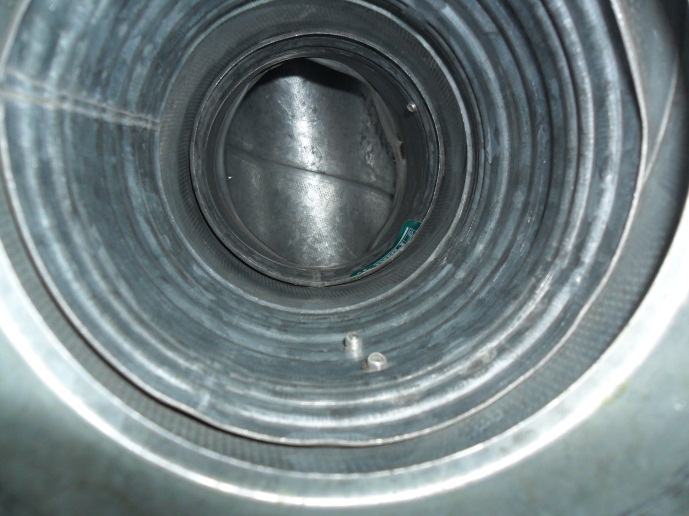 puhdistettuna